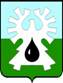 МУНИЦИПАЛЬНОЕ ОБРАЗОВАНИЕ ГОРОД УРАЙХанты-Мансийский автономный округ-Юграадминистрация ГОРОДА УРАЙПОСТАНОВЛЕНИЕот  ________________                                                                                            № __________   	      		О внесении изменений в приложение к постановлению администрации города Урай от 11.05.2018 №1052 В соответствии с Федеральными законами от 24.06.1998 №89-ФЗ «Об отходах производства и потребления», от 06.10.2003 №131-ФЗ «Об общих принципах организации местного самоуправления в Российской Федерации», Законом Ханты-Мансийского автономного округа - Югры от 17.11.2016 № 79-оз «О наделении органов местного самоуправления муниципальных образований Ханты-Мансийского автономного округа - Югры отдельными государственными полномочиями в сфере обращения с твердыми коммунальными отходами», приказом Департамента промышленности Ханты-Мансийского автономного округа - Югры от 06.10.2017 № 38-п-162 «Об утверждении методических рекомендаций по исполнению органами местного самоуправления муниципальных образований Ханты-Мансийского автономного округа - Югры отдельных полномочий в сфере обращения с твердыми коммунальными отходами»:1. Внести изменения в приложение к постановлению администрации города Урай от 11.05.2018 №1052 «Об утверждении нормативов накопления твердых коммунальных отходов», изложив его в новой редакции согласно приложению.2. Постановление вступает в силу после его официального опубликования и распространяется на правоотношения, возникшие с 1 января 2019 года. 3. Опубликовать  постановление в газете «Знамя» и разместить на официальном сайте органов местного самоуправления города Урай в информационно-телекоммуникационной сети  «Интернет».4.  Контроль за выполнением постановления возложить на  заместителя главы  города Урай  И.А.Козлова.           Глава  города  Урай                                                                               А.В.ИвановПриложение к постановлению         администрации города Урайот   ____________  № _____    «Приложение к постановлению         администрации города Урайот   11.05.2018  №1052    Нормативы накопления твердых коммунальных отходов на территории муниципального образования городской округ город Урай».№ п/пНаименование категории объектовРасчетная единица, в отношении которой устанавливается нормативНорматив накопления твердых коммунальных отходовНорматив накопления твердых коммунальных отходов№ п/пНаименование категории объектовРасчетная единица, в отношении которой устанавливается нормативкг/годм3/год1.Административные здания, учреждения, конторыАдминистративные здания, учреждения, конторыАдминистративные здания, учреждения, конторыАдминистративные здания, учреждения, конторы1.1административные, офисные учреждения1 сотрудник39,8750,5802.Предприятия торговлиПредприятия торговлиПредприятия торговлиПредприятия торговли2.1продовольственный магазин1 кв. метр общей площади52,1950,732.2промтоварный магазин1 кв. метр общей площади20,0750,3652.3супермаркет (универмаг)1 кв. метр общей площади32,850,733.Предприятия транспортной инфраструктурыПредприятия транспортной инфраструктурыПредприятия транспортной инфраструктурыПредприятия транспортной инфраструктуры3.1железнодорожные и автовокзалы, аэропорты, речные порты1 пассажир139,7952,5554Дошкольные и учебные заведенияДошкольные и учебные заведенияДошкольные и учебные заведенияДошкольные и учебные заведения4.1дошкольное образовательное учреждение1 учащийся32,0540,5694.2общеобразовательное учреждение1 учащийся13,140,1804.3учреждения дополнительного образования1 учащийся5,1320,0845.Культурно-развлекательные, спортивные учрежденияКультурно-развлекательные, спортивные учрежденияКультурно-развлекательные, спортивные учрежденияКультурно-развлекательные, спортивные учреждения5.1клубы, кинотеатры, концертные залы, театры, цирки1 место8,6730,1775.2спортивные центры, комплексы1 место21,00,3366.Предприятия общественного питанияПредприятия общественного питанияПредприятия общественного питанияПредприятия общественного питания6.1кафе, рестораны, бары, закусочные, столовые1 место91,6151,0957.Предприятия службы бытаПредприятия службы бытаПредприятия службы бытаПредприятия службы быта7.1гостиницы1 место123,7351,8257.2парикмахерские, косметические салоны, салоны красоты1 место173,012,5558.Предприятия в сфере похоронных услугПредприятия в сфере похоронных услугПредприятия в сфере похоронных услугПредприятия в сфере похоронных услуг8.1кладбища1 га общей площади3193,3956,219ДомовладенияДомовладенияДомовладенияДомовладения9.1многоквартирные дома1 проживающий198,4142,199.2индивидуальные жилые дома1 проживающий283,9193,285